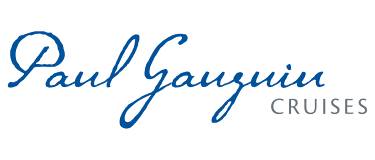 PAUL GAUGUIN CRUISES OFFERS A TWO-WEEK SALEON SELECT 2017 & 2018 TAHITI, FRENCH POLYNESIA, AND SOUTH PACIFIC VOYAGES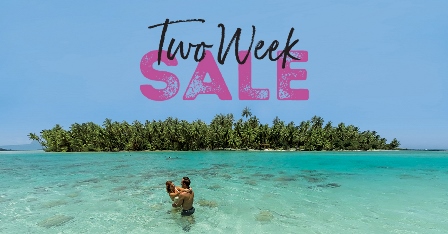 BELLEVUE, WASH. – August 7, 2017 – Paul Gauguin Cruises (www.pgcruises.com), operator of the highest-rated and longest continually sailing luxury cruise ship in the South Pacific, the m/s Paul Gauguin, announces a Two-Week Sale on select 2017 and 2018 Tahiti, French Polynesia, and South Pacific voyages.Paul Gauguin Cruises is offering savings of up to $3,650* per person off select luxury voyages aboard The Gauguin when booked between August 7 and 19, 2017. Roundtrip airfare between Los Angeles and Papeete, Tahiti, is also included. On board, guests will enjoy the highest standards of luxury, quality, and all-inclusive value sailing to South Pacific destinations that are the cruise line’s specialty. Qualifying voyages are:Tahiti & the Society Islands (7 nights): February 3, 17, 2018 – now from only $4,845 $4,045 per personMarch 31, 2018 – now from only  $5,595 $4,595 per personCook Islands & Society Islands (11 nights):December 2, 2017 – now from only $5,895 $4,845 per personJanuary 6, 2018 – now from only $6,145 $5,045 per person Society Islands & Tuamotus (10 nights): December 13, 2017 – now from only $5,545 $4,595 per person January 17, 2018 – now from only $5,845 $4,845 per person March 7, 2018 – now from only $6,045 $4,995 per personOn The Gauguin, nearly 70% of suites and staterooms offer balconies. Dining experiences include L’Etoile, which showcases an array of culinary creations expertly prepared each evening. The ship’s other two dining venues, La Veranda and Le Grill, serve breakfast and lunch. At night, signature dishes from celebrity chef Jean-Pierre Vigato, world-renowned Chef Propriétaire of the Michelin-rated Restaurant Apicius in Paris, are offered in La Veranda, and Polynesian specialties are served poolside at Le Grill. Additionally, 24-hour room service is included in the fare.Les Gauguines and Les Gauguins—a troupe of Tahitian entertainers—provide enriching experiences of the destinations throughout each voyage. The Gauguin features expert lecturers on each voyage, and special guests on select sailings conduct presentations on topics ranging from the history of the South Pacific to conservation, culture, marine life, and the wonders of coral reefs. A luxurious spa, fitness center, watersports marina, and expansive outdoor decks with chaise lounges and a pool are also available aboard The Gauguin.   One of the highlights of each sailing is exclusive access to Motu Mahana, the cruise line’s private islet off the coast of Taha’a where guests can enjoy sunbathing, swimming, snorkeling, kayaking, Polynesian activities, a full-service bar, a floating lagoon bar, and a delicious barbecue. In Bora Bora, guests can enjoy complimentary access to a private, white-sand beach with beach volleyball, sunbathing, snorkeling, paddleboarding, and refreshments.For more information or reservations, contact a professional travel agent, call 1-800-848-6172, or visit www.pgcruises.com.  ###About Paul Gauguin CruisesOwned by Pacific Beachcomber S.C., French Polynesia’s leading luxury hotel and cruise operator, Paul Gauguin Cruises operates the 5+-star cruise ship, the 332-guest m/s Paul Gauguin, providing a deluxe cruise experience tailored to the unparalleled wonders of Tahiti, French Polynesia, and the South Pacific. Paul Gauguin Cruises has been recognized by notable publications in travel and lifestyle and was recently voted “#1 Midsize-Ship Ocean Cruise Line” by readers in the Travel + Leisure World’s Best Awards 2017†. The line was also awarded #2 in the category of “Top Small Cruise Lines” in the Condé Nast Traveler 2016 Readers’ Choice Awards and recognized on the publication’s 2016 “Gold List.” Paul Gauguin Cruises was also selected as “Best Small-Ship Cruise Line” in Global Traveler’s Leisure Lifestyle Awards in 2016 and 2017, and recently received top honors as the “#1 Cruise Line for Honeymooners” in BRIDES Magazine’s 2017 Honeymoon Awards.Media Contact:Paul Gauguin CruisesVanessa Bloy, Director of Public Relations(425) 440-6255vbloy@pgcruises.com *All fares are in US dollars, per person, based on double occupancy in lowest stateroom category, and reflect promotional savings, are for new bookings only, are subject to availability, and must be booked by August 19, 2017. Offer may be combined with applicable 3rd guest in stateroom offer and applicable past guest savings but may not be combinable with other offers. Port, security, and handling charges of $139-$215 per person are additional. Additional terms and conditions may apply. Call for details. For full terms and conditions, visit www.pgcruises.com.†From Travel + Leisure Magazine, August 2017 © Time Inc. Affluent Media Group. Used under license. Travel + Leisure and Time Inc. Affluent Media Group are not affiliated with, and do not endorse products or services of, Paul Gauguin Cruises.